Western Australia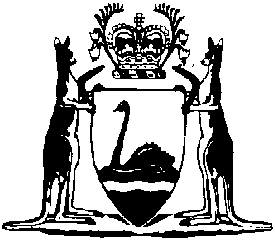 Liquor Control (Punmu Restricted Area) Regulations 2010Compare between:[30 Nov 2019, 00-d0-00] and [03 Dec 2022, 00-e0-00]Western AustraliaLiquor Control Act 1988Liquor Control (Punmu Restricted Area) Regulations 20101.	Citation		These regulations are the Liquor Control (Punmu Restricted Area) Regulations 2010 1.2.	Commencement		These regulations come into operation as follows —	(a)	regulations 1 and 2 — on the day on which these regulations are published in the Gazette;	(b)	the rest of the regulations — on the day after that day.3.	Term used: Punmu Aboriginal Community		In these regulations — 	Punmu Aboriginal Community means that part of Lot 13 on Deposited Plan 240373 (Record of Qualified Certificate of Crown Land Title Volume LR3124 Folio 556) that is within a radius of 30 km of the telecommunications aerial located at the point with the following Geocentric Datum of Australia 2020 (GDA2020) coordinates — 	(a)	22.044618°S;	(b)	123.123040°E.	[Regulation 3 inserted: Gazette 29 Nov 2019 p. 4107.][4.	Deleted: Gazette 28 Oct 2016 p. 4918.]5.	Declaration of restricted area		The Punmu Aboriginal Community is declared to be a restricted area for the purposes of section 175(1a) of the Act.6.	Notice of restricted area	(1)	The Director of Liquor Licensing must take all reasonable steps to cause to be posted, and while the Punmu Aboriginal Community continues to be a restricted area by operation of regulation 5 to be kept posted, at each place where a customary access route enters the Punmu Aboriginal Community a notice — 	(a)	describing the offences set out in regulation 7; and	(b)	specifying the penalties for those offences.	(2)	A failure to comply with subregulation (1) does not invalidate the declaration in regulation 5.7.	Prohibitions as to liquor in the Punmu Aboriginal Community	(1)	In this regulation — 	exempt person means the driver of or a passenger in a transiting vehicle; 	transiting vehicle means a vehicle that transits the Punmu Aboriginal Community on a public road without — 	(a)	stopping; or	(b)	discharging any person or item.	(2)	A person, other than an exempt person, who — 	(a)	brings liquor into, or causes liquor to be brought into, the Punmu Aboriginal Community; or	(b)	has liquor in his or her possession in the Punmu Aboriginal Community,		commits an offence.	Penalty:	(a)	if subregulation (3) applies, a fine of $5 000;	(b)	in any other case, a fine of $2 000.	(3)	This subregulation applies to an offence under subregulation (2) committed by a licensee, a manager of licensed premises or a director of a body corporate that holds a licence.8.	Seizure and disposal of containers of liquor		Despite section 155(4) and (5) of the Act, a member of the Police Force may seize and, as soon as is practicable, dispose of any opened or unopened container of liquor suspected on reasonable grounds to be the subject of an offence under regulation 7.9.	Period during which these regulations have effect		Unless sooner repealed, these regulations have effect for the period that ends at the close of 4 December .	[Regulation 9 inserted: Gazette 28 Oct 2016 p. 4918; amended: Gazette 29 Nov 2019 p. 4107.]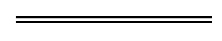 NotesThis is a compilation of the Liquor Control (Punmu Restricted Area) Regulations 2010 and includes amendments made by other written laws tableCompilation table	These regulations expire at the close of 4  (see r. 9).CitationCommencementLiquor Control (Punmu Restricted Area) Regulations 20103 Dec 2010 p. 6060-2r. 1 and 2: 3 Dec 2010 (see r. 2(a));
Regulations other than r. 1 and 2: 4 Dec 2010 (see r. 2(b))Liquor Control (Punmu Restricted Area) Amendment Regulations 201315 Nov 2013 p. 5266r. 1 and 2: 15 Nov 2013 (see r. 2(a));
Regulations other than r. 1 and 2: 16 Nov 2013 (see r. 2(b))Liquor Control (Punmu Restricted Area) Amendment Regulations 201628 Oct 2016 p. 4918r. 1 and 2: 28 Oct 2016 (see r. 2(a));
Regulations other than r. 1 and 2: 29 Oct 2016 (see r. 2(b))Racing and Gaming Regulations Amendment (Liquor Control) Regulations (No. 2) 2019 Pt. 329 Nov 2019 p. 4106-730 Nov 2019 (see r. 2(b))